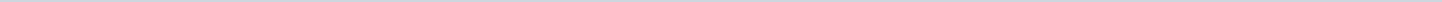 Index (1 onderwerp)1 Raad 22 jun 2015 - Ingekomen stuk, dhr. G.J.H., zienswijze BP N348 Lemelerveld, 26207-26949, 20150602Raad 22 jun 2015 - Ingekomen stuk, dhr. G.J.H., zienswijze BP N348 Lemelerveld, 26207-26949, 20150602MetadataDocumenten (1)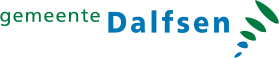 Gemeente DalfsenAangemaakt op:Gemeente Dalfsen29-03-2024 00:06Ingekomen stukPeriode: 2024Laatst gewijzigd25-06-2015 14:25ZichtbaarheidOpenbaarStatusTer advisering in handen van het college stellen#Naam van documentPub. datumInfo1.Raad 22 jun 2015 - Ingekomen stuk, dhr. G.J.H., zienswijze BP N348 Lemelerveld, 26207-26949, 20150602.pdf11-06-2015PDF,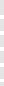 58,96 KB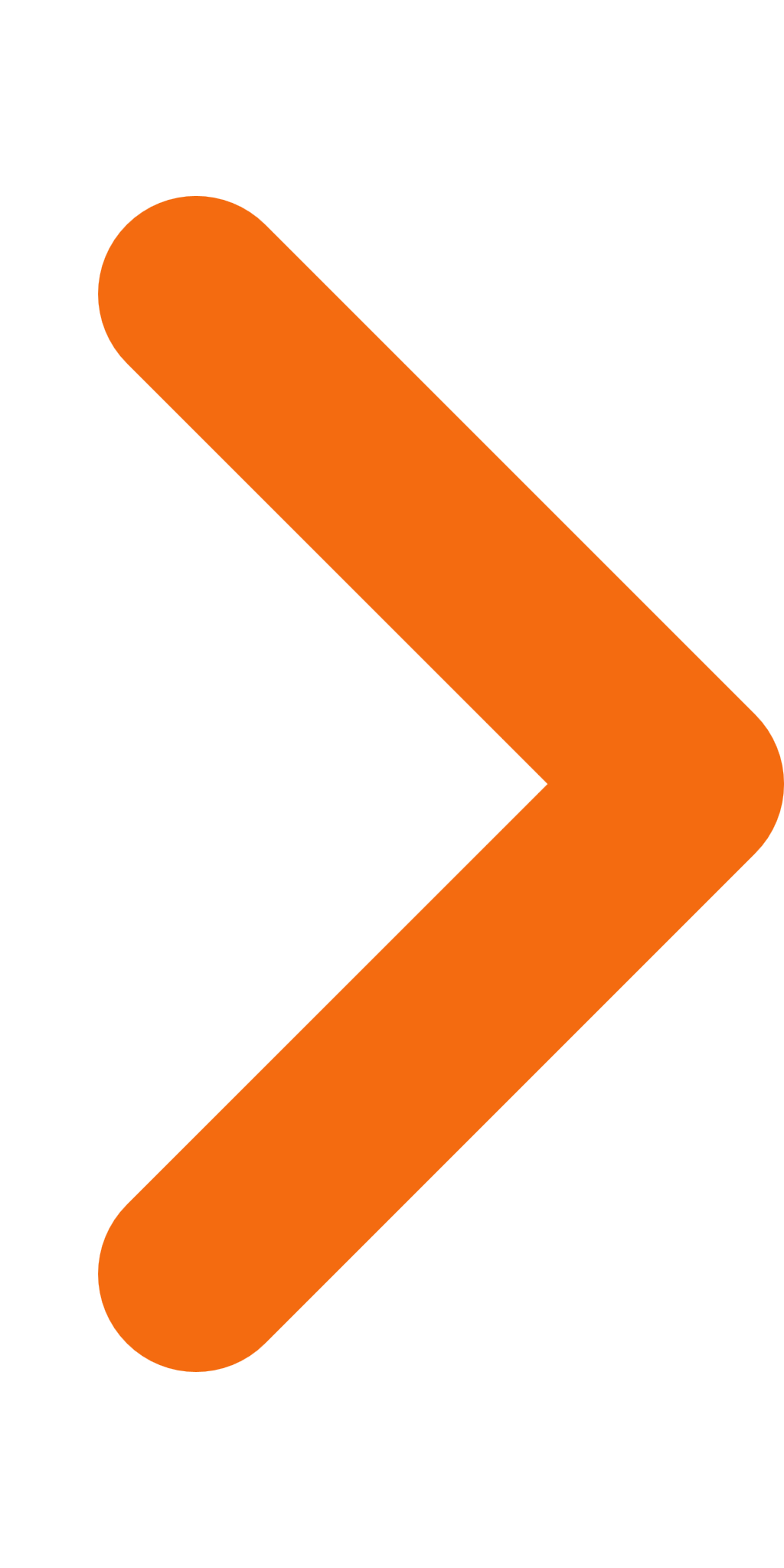 